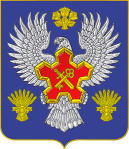 ВОЛГОГРАДСКАЯ ОБЛАСТЬ П О С Т А Н О В Л Е Н И ЕАДМИНИСТРАЦИИ ГОРОДИЩЕНСКОГО МУНИЦИПАЛЬНОГО РАЙОНАот 17 мая 2019 г. № 387-пОб итогах ежеквартального мониторинга  эффективности деятельности органов местного самоуправления  городских и сельских поселений Городищенского муниципального района Волгоградской области за  1 квартал 2019 годРуководствуясь  постановлением  администрации  Городищенского муниципального   района  Волгоградской области   от 2  декабря  2011 г.  № 2332 «О ежеквартальном мониторинге эффективности деятельности органов местного самоуправления городских и сельских поселений Городищенского муниципального района Волгоградской области» и в целях системного исследования результативности деятельности городских, сельских поселений Городищенского муниципального района Волгоградской области, для принятия оперативных решений и мер по дальнейшему улучшению социально - экономической ситуации на территории Городищенского муниципального района,  п о с т а н о в л я ю:1. Утвердить итоги ежеквартального мониторинга эффективности  деятельности  органов  местного самоуправления городских и сельских поселений Городищенского муниципального района за 1 квартал  2019 года (приложение 1).2. Утвердить рейтинг ежеквартального мониторинга эффективности деятельности органов местного самоуправления городских и сельских поселений Городищенского муниципального района за 1 квартал  2019 года (приложение  2).3. Информацию об итогах ежеквартального мониторинга  эффективности деятельности органов местного самоуправления  городских и сельских поселений Городищенского муниципального района Волгоградской области за 1 квартал 2019 года (приложение 3) разместить на официальном сайте администрации Городищенского муниципального района  (www.agmr.ru). 4. Контроль за исполнением настоящего постановления оставляю за собой. Глава  Городищенского муниципального района				                                             Э.М.Кривов 